                   			Goodmark Trading Sp. z o. o.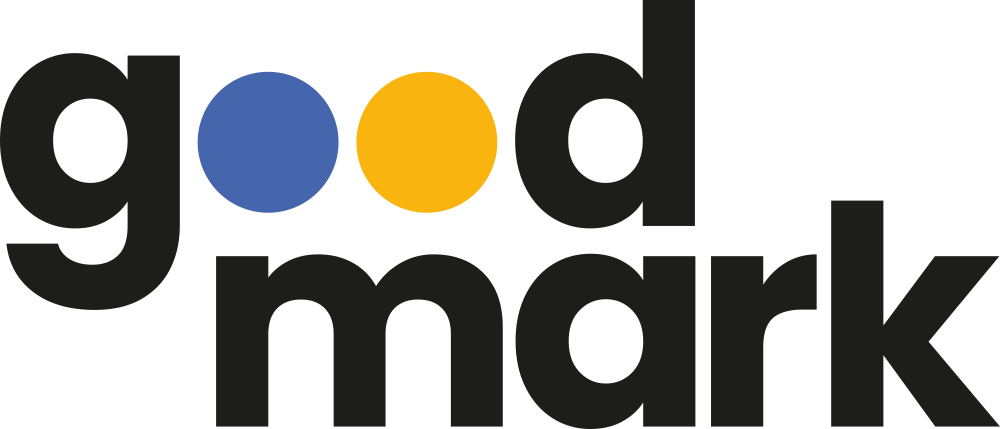 ul. Batalionów Chłopskich 1483-000 Pruszcz GdańskiZAMÓWIENIEUMOWA SPRZEDAŻYMiejscowość .............................................................................................., Data ...............................................Firma ...................................................................................................................................................................Osoba składająca zamówienie .............................................................................................................................Dane kontaktowe .................................................................................................................................................Rodzaj asortymentu………………..……………………………………………………………………………Ilość……………………………………………………………………………………………………………..Cena……………….…………………………………………………………………………………………….Termin płatności…….………….……………………………………………………………………………….Forma płatności…….……………..…………………………………………………………………………….POSTANOWIENIA DODATKOWENiniejsze zamówienie podpisane przez obie strony stanowi umowę sprzedaży ( zwana dalej „Umową”) zawartą pomiędzy Goodmark Trading Sp. z o. o. a Zamawiającym na zasadach szczegółowo określonych w Ogólnych Warunkach Handlowych, stanowiących integralną część Umowy.Zamawiający oświadcza, że zapoznał się i akceptuje Ogólne Warunki Handlowe, dostępne na stronie www.goodmark.info.pl  udostępnione w inny sposób na życzenie Zamawiającego.Jeżeli odrębne ustalenia wynikające z niniejszego zamówienia nie stanowią inaczej, sposób realizacji zamówienia określa się zgodnie z Ogólnymi Warunkami Handlowymi.Zamawiający oświadcza, że on lub podmiot wskazany w zamówieniu jest płatnikiem VAT i upoważnia firmę Goodmark Trading Sp. z o. o. do wystawienia faktury VAT bez podpisu.Uwaga! Powyższy dokument nie jest rachunkiem ani dowodem księgowymPODPISANE ZAMÓWIENIE PROSIMY PRZESŁAĆ DROGĄ ELEKTRONICZNĄ NA ADRES BIURO@GOODMARK.EUUwaga! Powyższy dokument nie jest rachunkiem ani dowodem księgowymPODPISANE ZAMÓWIENIE PROSIMY PRZESŁAĆ DROGĄ ELEKTRONICZNĄ NA ADRES BIURO@GOODMARK.EUUwaga! Powyższy dokument nie jest rachunkiem ani dowodem księgowymPODPISANE ZAMÓWIENIE PROSIMY PRZESŁAĆ DROGĄ ELEKTRONICZNĄ NA ADRES BIURO@GOODMARK.EUUwaga! Powyższy dokument nie jest rachunkiem ani dowodem księgowymPODPISANE ZAMÓWIENIE PROSIMY PRZESŁAĆ DROGĄ ELEKTRONICZNĄ NA ADRES BIURO@GOODMARK.EUUwaga! Powyższy dokument nie jest rachunkiem ani dowodem księgowymPODPISANE ZAMÓWIENIE PROSIMY PRZESŁAĆ DROGĄ ELEKTRONICZNĄ NA ADRES BIURO@GOODMARK.EUUwaga! Powyższy dokument nie jest rachunkiem ani dowodem księgowymPODPISANE ZAMÓWIENIE PROSIMY PRZESŁAĆ DROGĄ ELEKTRONICZNĄ NA ADRES BIURO@GOODMARK.EUUwaga! Powyższy dokument nie jest rachunkiem ani dowodem księgowymPODPISANE ZAMÓWIENIE PROSIMY PRZESŁAĆ DROGĄ ELEKTRONICZNĄ NA ADRES BIURO@GOODMARK.EUUwaga! Powyższy dokument nie jest rachunkiem ani dowodem księgowymPODPISANE ZAMÓWIENIE PROSIMY PRZESŁAĆ DROGĄ ELEKTRONICZNĄ NA ADRES BIURO@GOODMARK.EUUwaga! Powyższy dokument nie jest rachunkiem ani dowodem księgowymPODPISANE ZAMÓWIENIE PROSIMY PRZESŁAĆ DROGĄ ELEKTRONICZNĄ NA ADRES BIURO@GOODMARK.EUUwaga! Powyższy dokument nie jest rachunkiem ani dowodem księgowymPODPISANE ZAMÓWIENIE PROSIMY PRZESŁAĆ DROGĄ ELEKTRONICZNĄ NA ADRES BIURO@GOODMARK.EUUwaga! Powyższy dokument nie jest rachunkiem ani dowodem księgowymPODPISANE ZAMÓWIENIE PROSIMY PRZESŁAĆ DROGĄ ELEKTRONICZNĄ NA ADRES BIURO@GOODMARK.EUUwaga! Powyższy dokument nie jest rachunkiem ani dowodem księgowymPODPISANE ZAMÓWIENIE PROSIMY PRZESŁAĆ DROGĄ ELEKTRONICZNĄ NA ADRES BIURO@GOODMARK.EUUwaga! Powyższy dokument nie jest rachunkiem ani dowodem księgowymPODPISANE ZAMÓWIENIE PROSIMY PRZESŁAĆ DROGĄ ELEKTRONICZNĄ NA ADRES BIURO@GOODMARK.EUUwaga! Powyższy dokument nie jest rachunkiem ani dowodem księgowymPODPISANE ZAMÓWIENIE PROSIMY PRZESŁAĆ DROGĄ ELEKTRONICZNĄ NA ADRES BIURO@GOODMARK.EUUwaga! Powyższy dokument nie jest rachunkiem ani dowodem księgowymPODPISANE ZAMÓWIENIE PROSIMY PRZESŁAĆ DROGĄ ELEKTRONICZNĄ NA ADRES BIURO@GOODMARK.EUUwaga! Powyższy dokument nie jest rachunkiem ani dowodem księgowymPODPISANE ZAMÓWIENIE PROSIMY PRZESŁAĆ DROGĄ ELEKTRONICZNĄ NA ADRES BIURO@GOODMARK.EUUwaga! Powyższy dokument nie jest rachunkiem ani dowodem księgowymPODPISANE ZAMÓWIENIE PROSIMY PRZESŁAĆ DROGĄ ELEKTRONICZNĄ NA ADRES BIURO@GOODMARK.EUUwaga! Powyższy dokument nie jest rachunkiem ani dowodem księgowymPODPISANE ZAMÓWIENIE PROSIMY PRZESŁAĆ DROGĄ ELEKTRONICZNĄ NA ADRES BIURO@GOODMARK.EU